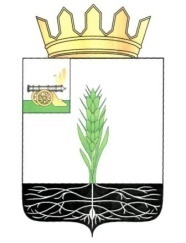 АДМИНИСТРАЦИЯ МУНИЦИПАЛЬНОГО ОБРАЗОВАНИЯ 
«ПОЧИНКОВСКИЙ РАЙОН» СМОЛЕНСКОЙ ОБЛАСТИП О С Т А Н О В Л Е Н И Е Об определении единой теплоснабжающей организации  на территории   Починковского  городского поселения        Починковского         района Смоленской области              В соответствии с п. 4 статьи 29 Федерального закона от 27.07.2010 № 190-ФЗ «О теплоснабжении», постановлением Правительства РФ от 08.08.2012 № 808 «Об организации теплоснабжения в Российской Федерации и о внесении изменений в некоторые акты Правительства Российской Федерации», Уставом Починковского городского поселения Починковского района Смоленской области, разделом № 8 схемы теплоснабжения Починковского городского поселения Починковского района Смоленской области, утвержденной постановлением Администрации муниципального образования «Починковский район» Смоленской области от 22.01.2014 № 8 «Об утверждении схемы теплоснабжения Починковского городского поселения Починковского района Смоленской области»                 Администрация муниципального образования «Починковский район» Смоленской области п о с т а н о в л я е т:              1. Определить единой теплоснабжающей организацией на территории Починковского городского поселения Починковского района Смоленской области  Общество с ограниченной ответственностью «Смоленскрегионтеплоэнерго», за исключением территории военного гарнизона «Елки – 3» в городе Починке Смоленской области.              2. Настоящее постановление направить единой теплоснабжающей организации Починковского городского поселения Починковского района Смоленской области Обществу с ограниченной ответственностью «Смоленскрегионтеплоэнерго».                3. Настоящее постановление вступает в силу с момента его официального опубликования.2              4. Настоящее постановление опубликовать в газете «Сельская новь» и разместить в информационно - телекоммуникационной сети «Интернет» на официальном сайте Администрации муниципального образования «Починковский район» Смоленской области http://pochinok.admin-smolensk.ru/.Глава Администрации муниципального образования «Починковский район» Смоленской области                                Ю. Р. Кариповот28.07.2016№163